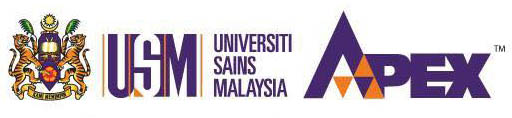 NAMA PEMOHON: ___________________________________ JABATAN    :  ______________________________BIDANG	 :____________________________________ KELOMPOK: ______________________________Sila tandakan () pada ruangan semakan calon di bawah dan buat catatan sekiranya perlu.Saya telah membaca dan memahami kandungan iklan serta semua syarat-syarat/peraturan yang telah ditetapkan oleh Universiti dalam membuat permohonan kenaikan pangkat ini:Tanda Tangan & Cap Pemohon	: ___________________________	Tarikh:_________________________SHMS / CBH /Senarai Semak  SENARAI SEMAK KENAIKAN PANGKAT STAF AKADEMIK TAHUN 2018BilDokumenBilSemakan Calon ()Catatan(lampiran jika perlu)SemakanUrusetia ()Catatan  1Senarai Semak2Borang USM P1/PM1/PK1 2018  – Application Form4 Salinan3Borang USM P2/PM2/PK2 2018 – Curriculum Vitae/ CV Promotion HCMS4 Salinan4Senarai Penyelia (List of Supervisor) semasa pengajian Sarjana dan Ph.D1 Salinan5Senarai Penilai Luar (untuk permohonan Profesor sahaja)3 penilai luar berjawatan Profesor penuh 1 Salinan6Borang USM P1/PM1/2018 dan P2/PM2/2018  – Curriculum Vitae (Tanpa ruang markah) dalam bentuk softcopy 1 pendrive atau CD7Mengisi Borang Tapisan Keutuhan SPRM (Borang SPRM)1 Salinan8Bahan/dokumen  yang di sertakan:[Sila nyatakan bilangan dalam ruangan catatan]Buku8Fail8Cetakan ISI/Pangkalan data antarabangsa lain8 Pendrive /CD/DVD8Lain-lain (nyatakan)